July 15, 2014Re:	Application of Rasier-PA, LLC, a limited liability company of the State of Delaware, for the right to begin to transport, 	by motor vehicle, persons in the experimental service of shared-ride network for passenger trips between points in Allegheny County (Petition for Interlocutory Review and Answer to Material Question); P-2014-2431743TO ALL PARTIES:On July 11, 2014, Rasier-PA LLC (Rasier) filed a Petition for Interlocutory Review and Answer to Material Question (Petition) in these proceedings, pursuant to 52 Pa. Code § 5.302.  Commission Regulations permit the Parties to submit a brief to the Commission within ten days of the date of service of the Petition.  Commission Regulations, however, require the Commission to issue a decision on the Petition within thirty days of the Petition’s filing.  If the Petition is not granted within that time period, it is deemed to be denied.  52 Pa. Code § 5.303(b).  Although the thirty (30) day deadline may be extended by the Commission for good cause, pursuant to 52 Pa Code § 1.15, the only public meeting of the Commission that will be held before the expiration of the thirty day consideration period is scheduled for July 24, 2014.  In addition, the Commission recognizes that the instant Petition is closely related to a matter presently pending before the Commission.  Specifically, the Commission is currently considering the Order Granting Interim Emergency Relief and Certifying Material Question in Petition of the Bureau of Investigation and Enforcement of the Pennsylvania Public Utility Commission for an Interim Emergency Order	 requiring Über Technologies, Inc. to immediately cease and desist from brokering transportation service for compensation between points within the Commonwealth of Pennsylvania, Docket No. P-2014-2426846 (Order of Administrative Law Judges Long and Watson entered July 1, 2014).  Commission Regulations require the Commission to issue a decision in that proceeding within thirty days of the date of receipt of the certified question, or the Administrative Law Judges’ decision will be deemed affirmed.  52 Pa. Code §§ 3.10 and 5.305(f).  Although the thirty (30) day deadline may be extended by the Commission for good cause, pursuant to 52 Pa Code § 1.15, the only public meeting remaining before the expiration of this review period is scheduled for July 24, 2014.In order to give the Commission adequate time to review the positions of the Parties in the instant matter, and to render a ruling on this matter at the same time that it renders a ruling in the related matter at Docket No. P-2014-2426846, the Commission hereby modifies the time period for filing briefs on the Petition.  Specifically, briefs must be received by the Secretary’s Bureau by 4:30 p.m. on Friday, July 18, 2014.  In addition, courtesy copies of the briefs should be e-mailed, in Microsoft Word 2010 format (or other compatible format), to the Office of Special Assistants at ra-OSA@pa.gov.Any questions regarding this Secretarial Letter should be directed to Cheryl Walker Davis, cwalkerdav@pa.gov, or Jonathan Nase, jnase@pa.gov, in the Commission’s Office of Special Assistants at (717) 787-1827.Very truly yours,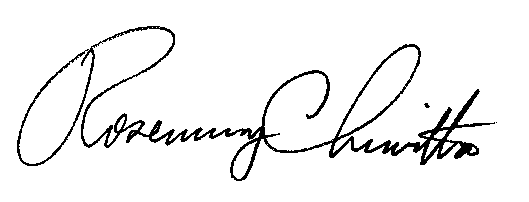 Rosemary ChiavettaSecretary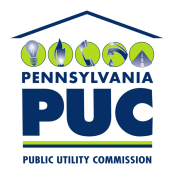  PUBLIC UTILITY COMMISSIONP.O. IN REPLY PLEASE REFER TO OUR FILEP-2014-2431743A-2014-2416127